Pracovní list – Vánoční stromek, tvaryCíl 1: Slovní zásoba spojená s tematikou Vánoc – vánoce, vánoční dárky, vánoční stromek, hvězda, ozdoby; hračky; členové rodinyCíl 2: tvary - kruh, čtverec, obdélník, trojúhelníkCíl 3: přídavná jména - malý X velký, barvyCíl 4: počtyNež dětem rozdáme pracovní list, ukážeme si obrázek vánočního stromku s dárky, aby i děti, které doma Vánoce neslaví, nebo je slaví jiným způsobem, viděly, o čem si povídáme a co je cílem pracovního listu.Rozdáme dětem část pracovního listu s vánočním stromkem, u sebe máme nastříhané ozdoby a dárky. Je na dětech, které ozdoby a dárky si vyberou. Musí si ale říct: „Prosím velký dárek. Prosím malý dárek…“ Když děti mají ozdobený stromeček i nalepené dárky, můžou obrázek vymalovat -  a to buď dle jejich rozhodnutí, nebo můžeme diktovat: „velké dárky vybarvěte modrou barvou, 3 velké kruhy žlutou barvou, jeden malý trojúhelník vybarvěte červenou, zbytek modrou barvou…“Po dokončení můžeme s pokročilými dětmi pokračovat v tématu a ptát se jich, co je v jakém dárku zabalené a pro koho dárek je.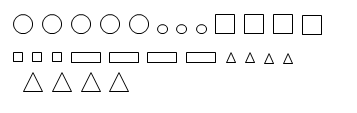 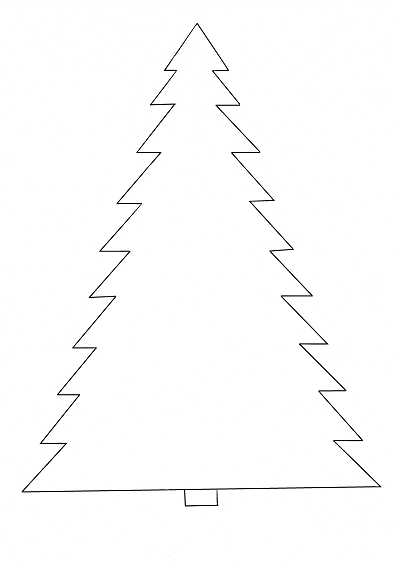 